Дидактические игры по тематическому периоду«День Победы».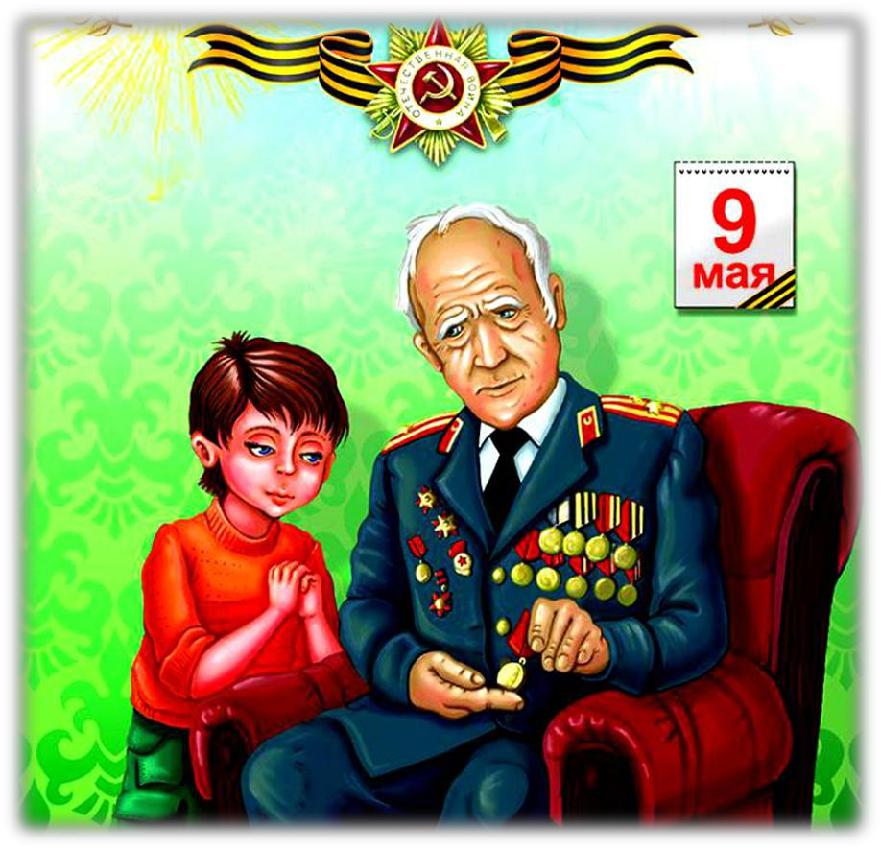 Дидактические игры способствуют развитию у детей, внимания, памяти, воображения, мышления, обогащению словарного запаса закрепляют пройденный материал и т. д .Поэтому предлагаю Вашему вниманию небольшую подборку игр по тематическому периоду«День Победы».Доказано что результативнее всего обучение и развитиеИгра: «Кто защищает родину»Цель: Закрепление название военных профессиях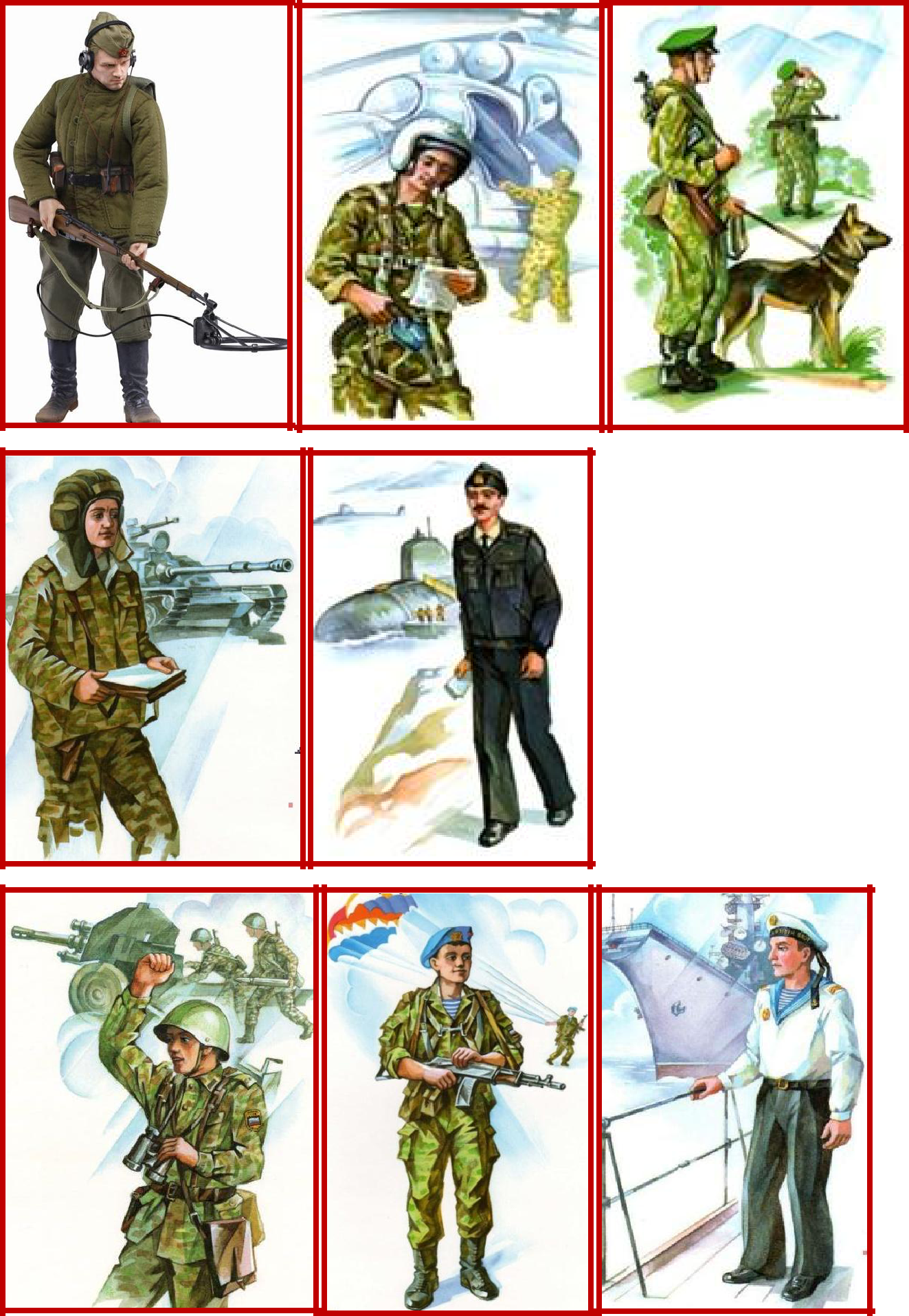 Игра : «Найди тень»Цель : Развивать внимание ,память.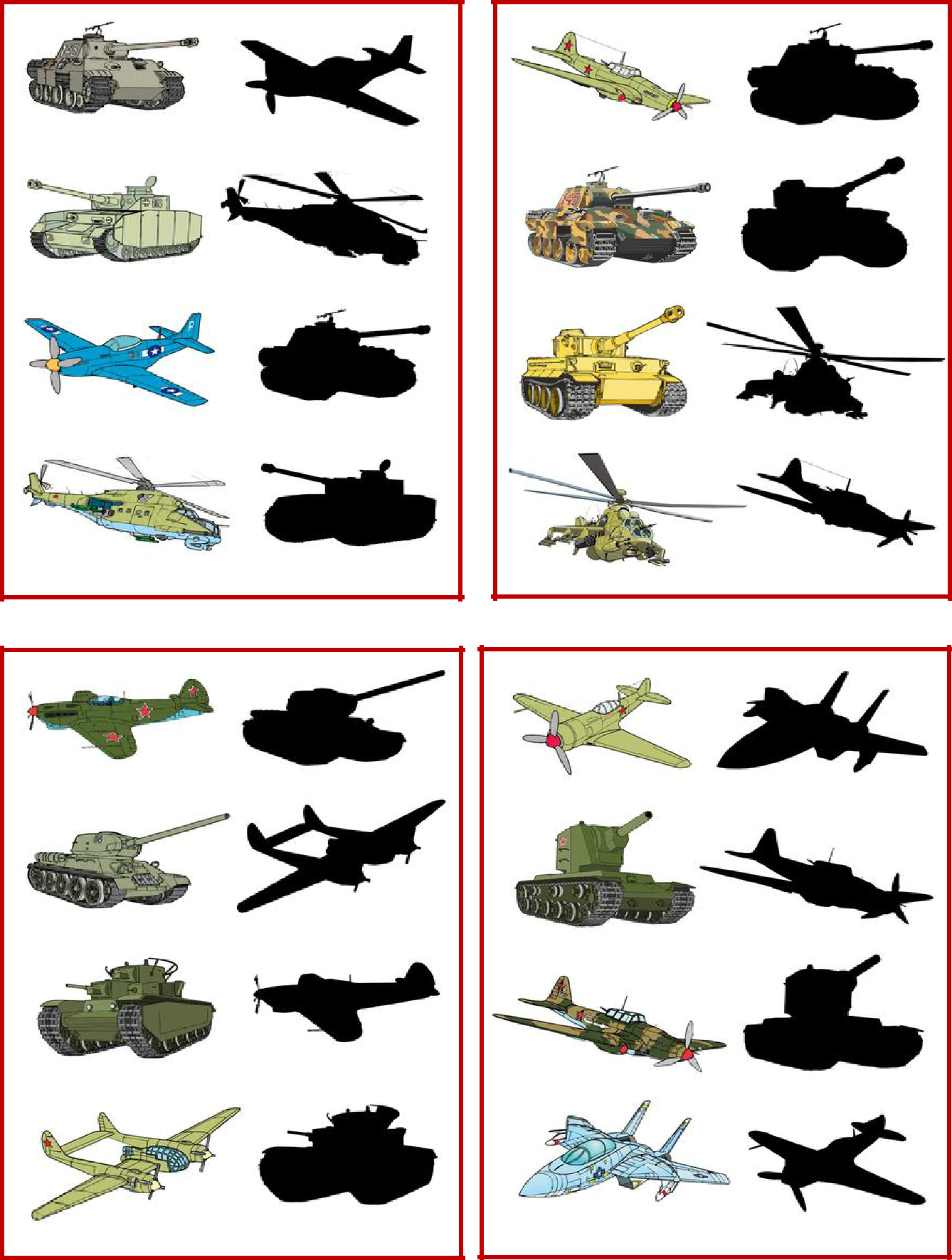 Игра: «Что необходимо солдату»Цель: Закрепить название военных принадлежностей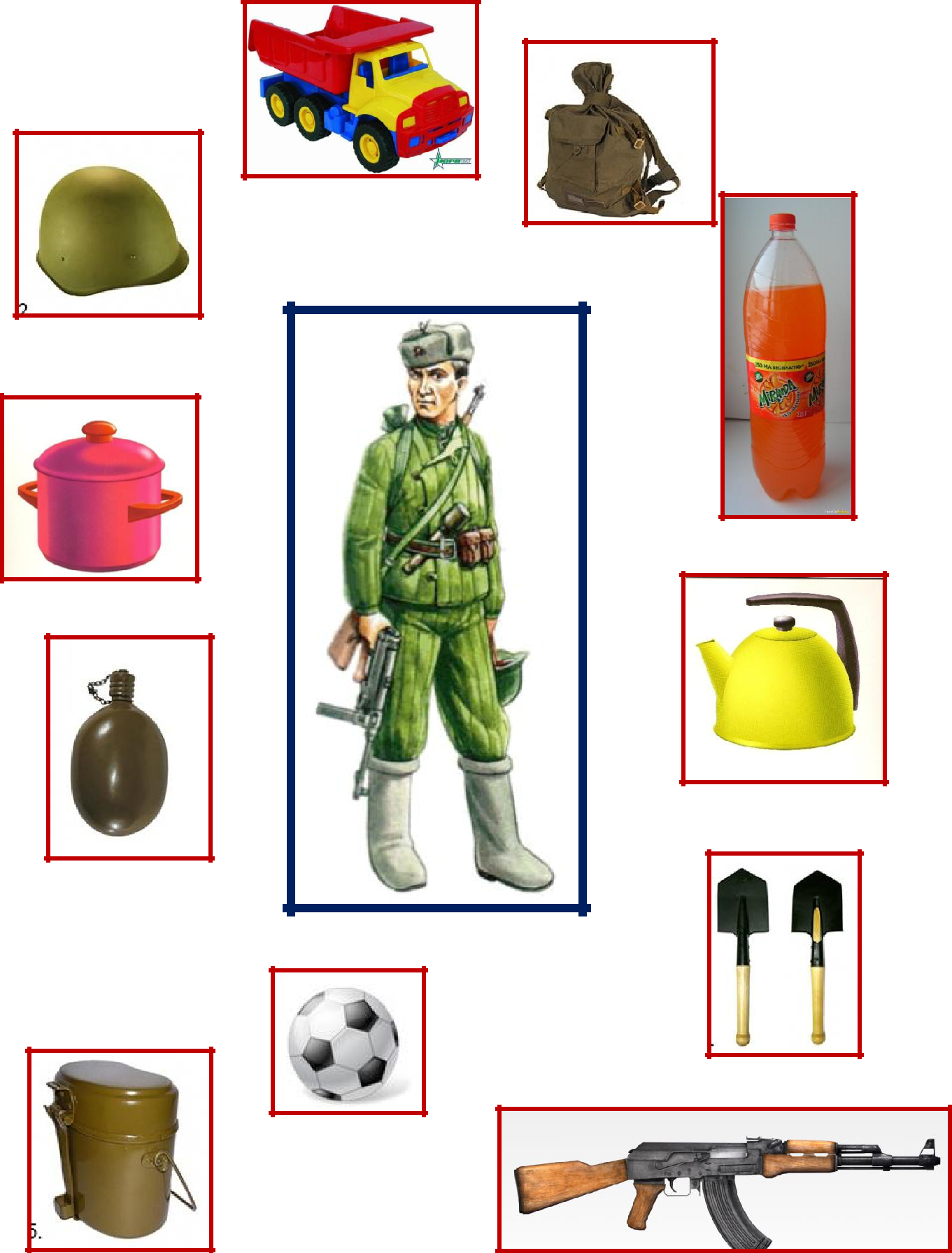 Игра «Четвертый лишний»Цель : Закрепить классификацию предметов.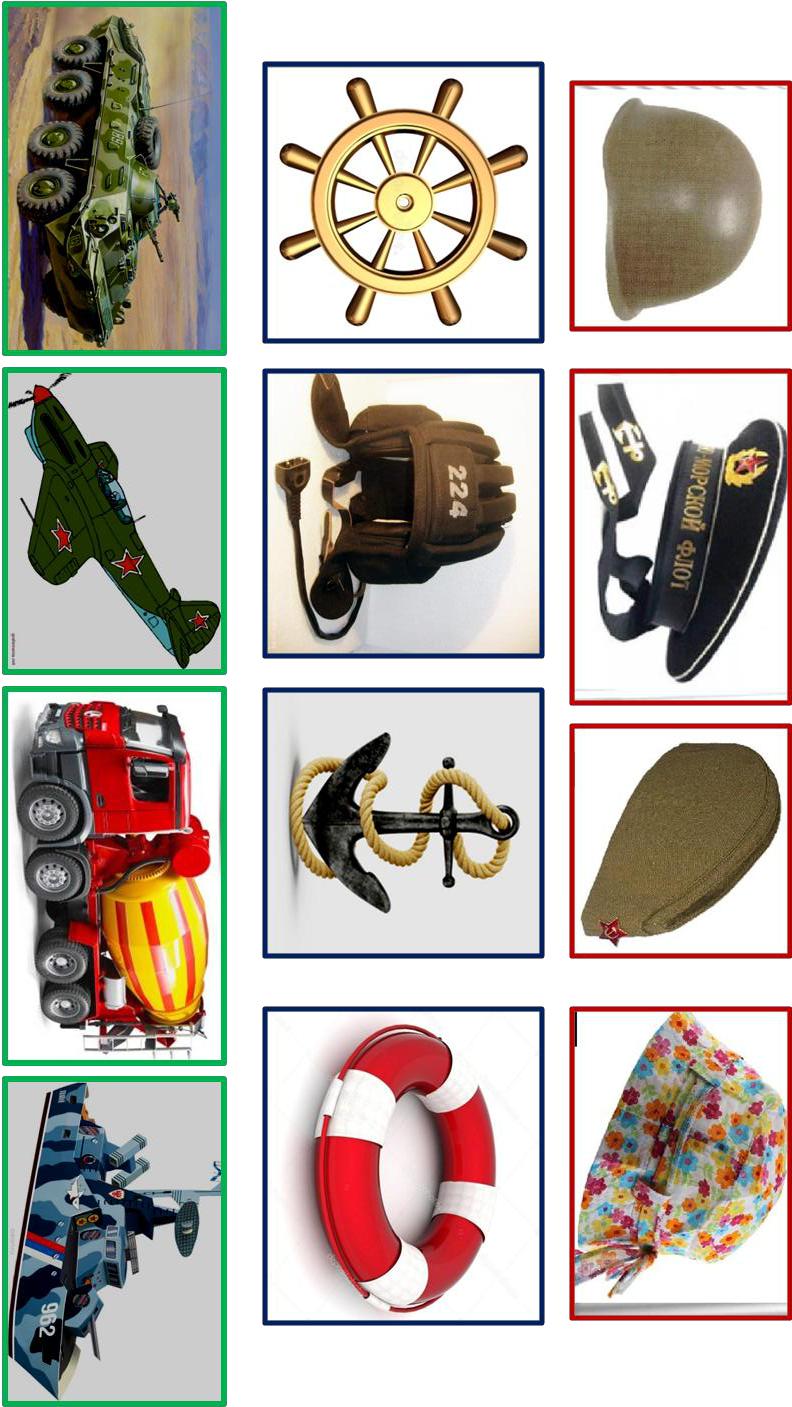 Игра:«Лабиринт»Цель: Развивать зрительное внимание, логическое мышление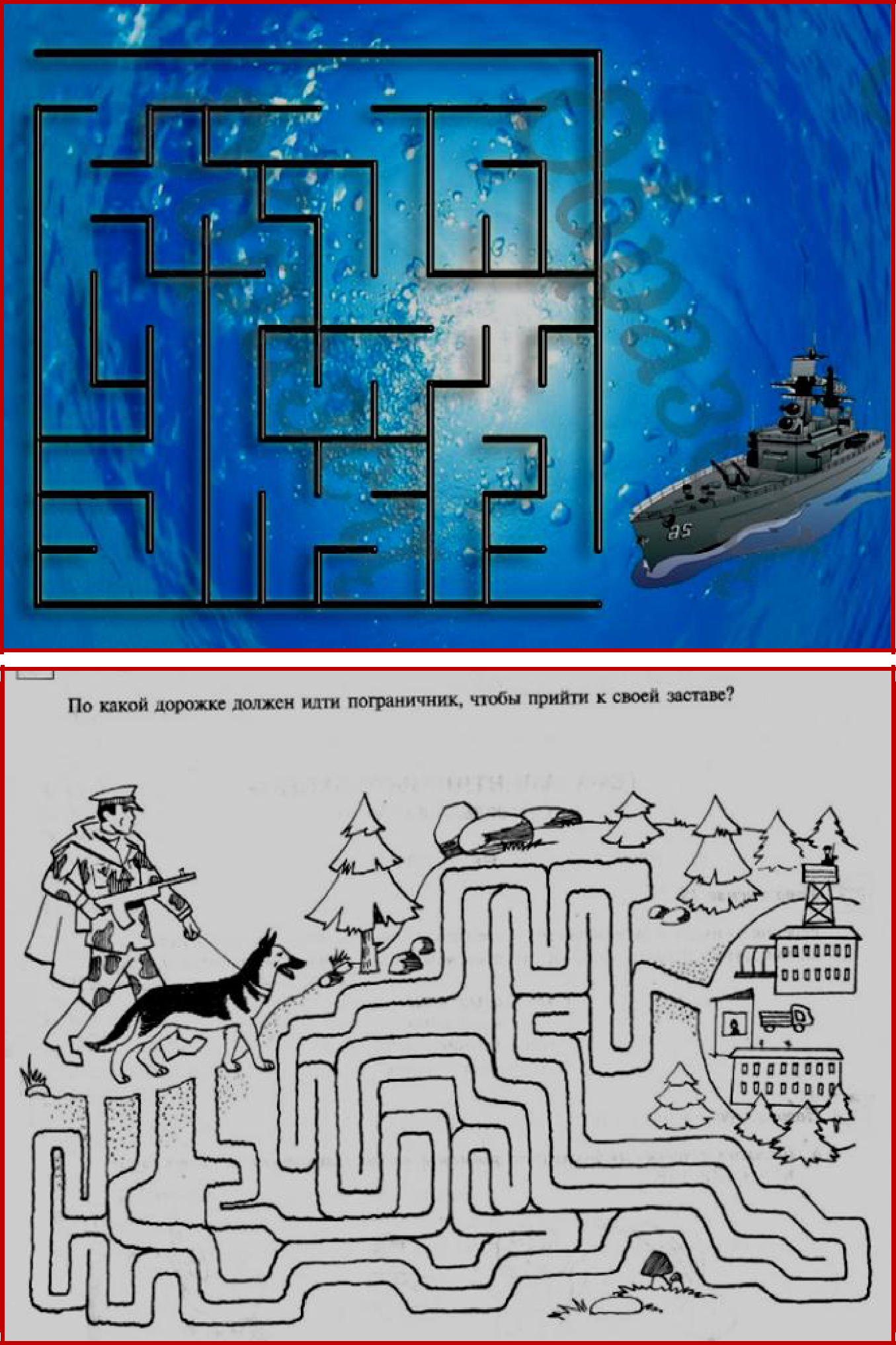 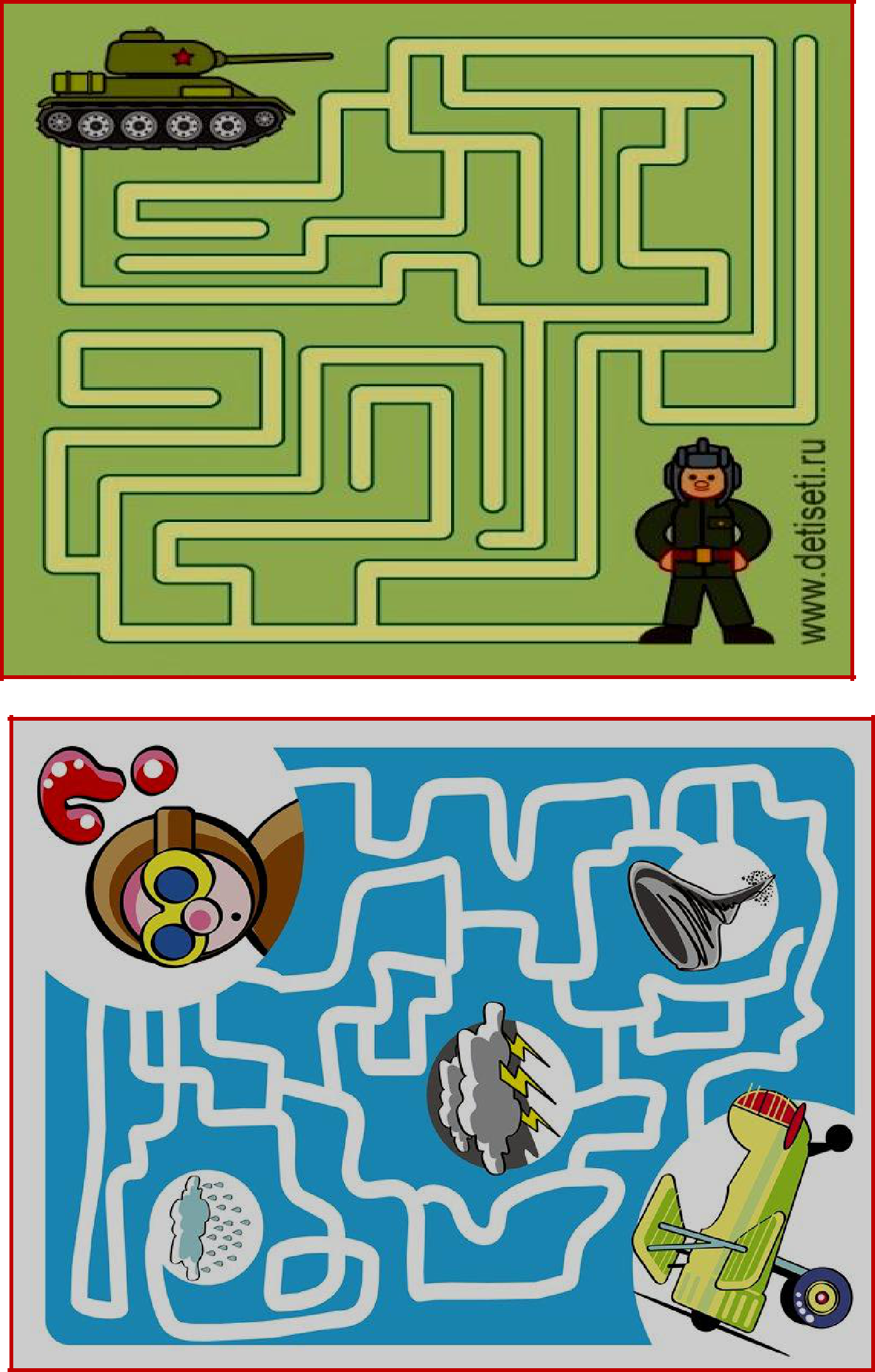 Игра : «Найди отличия»Цель : Развивать внимание ,логическое мышление, память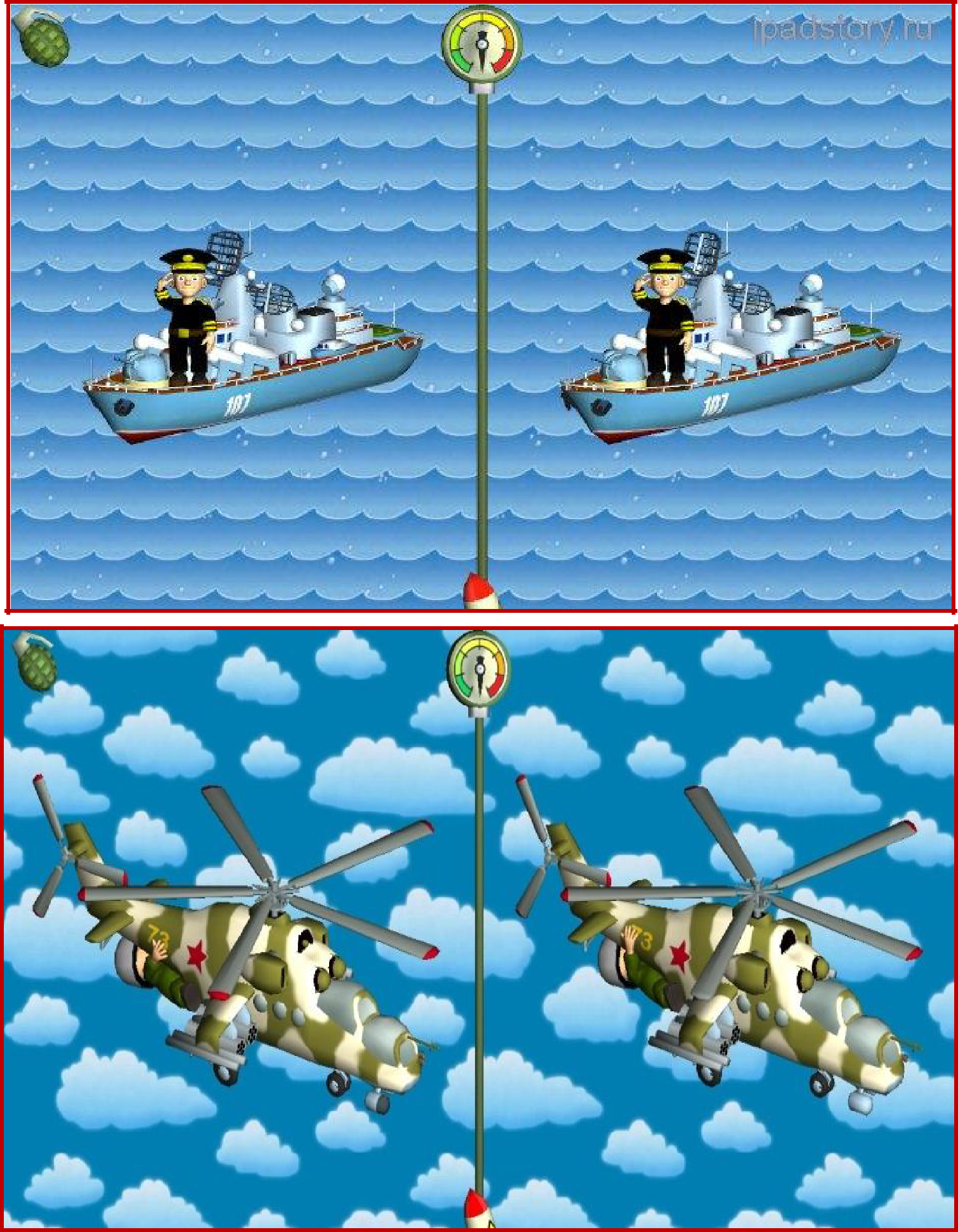 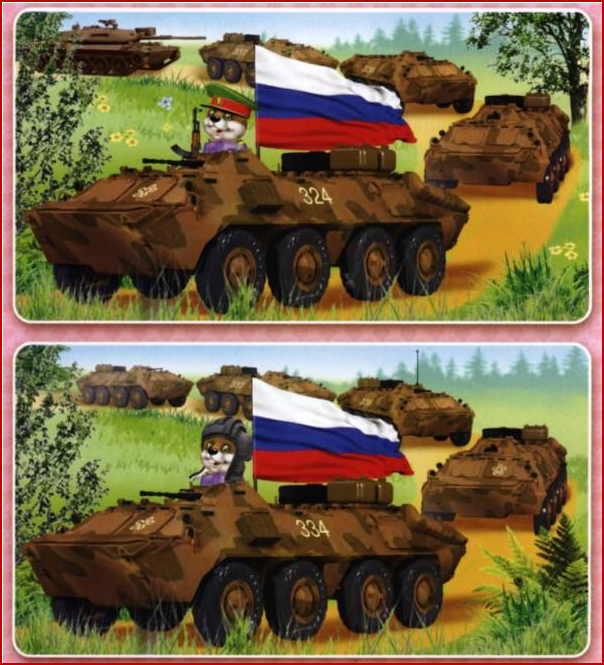 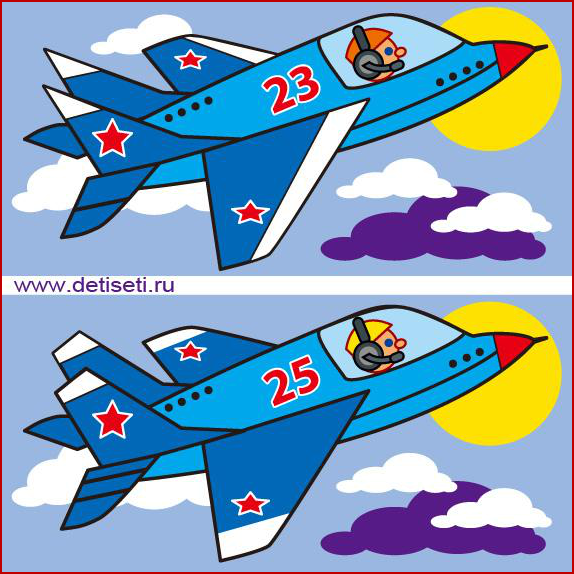 Игра: «Собери целое из частей»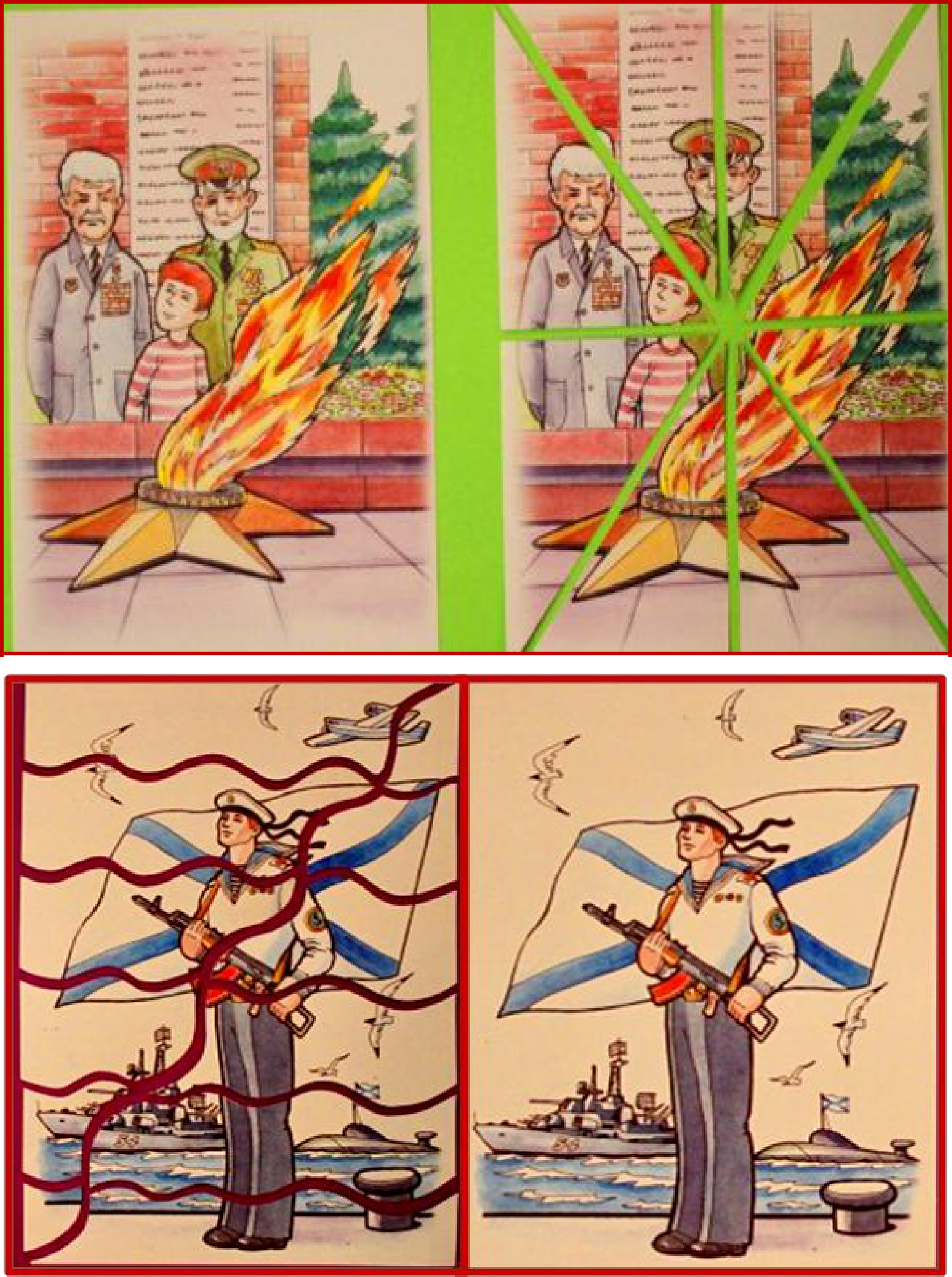 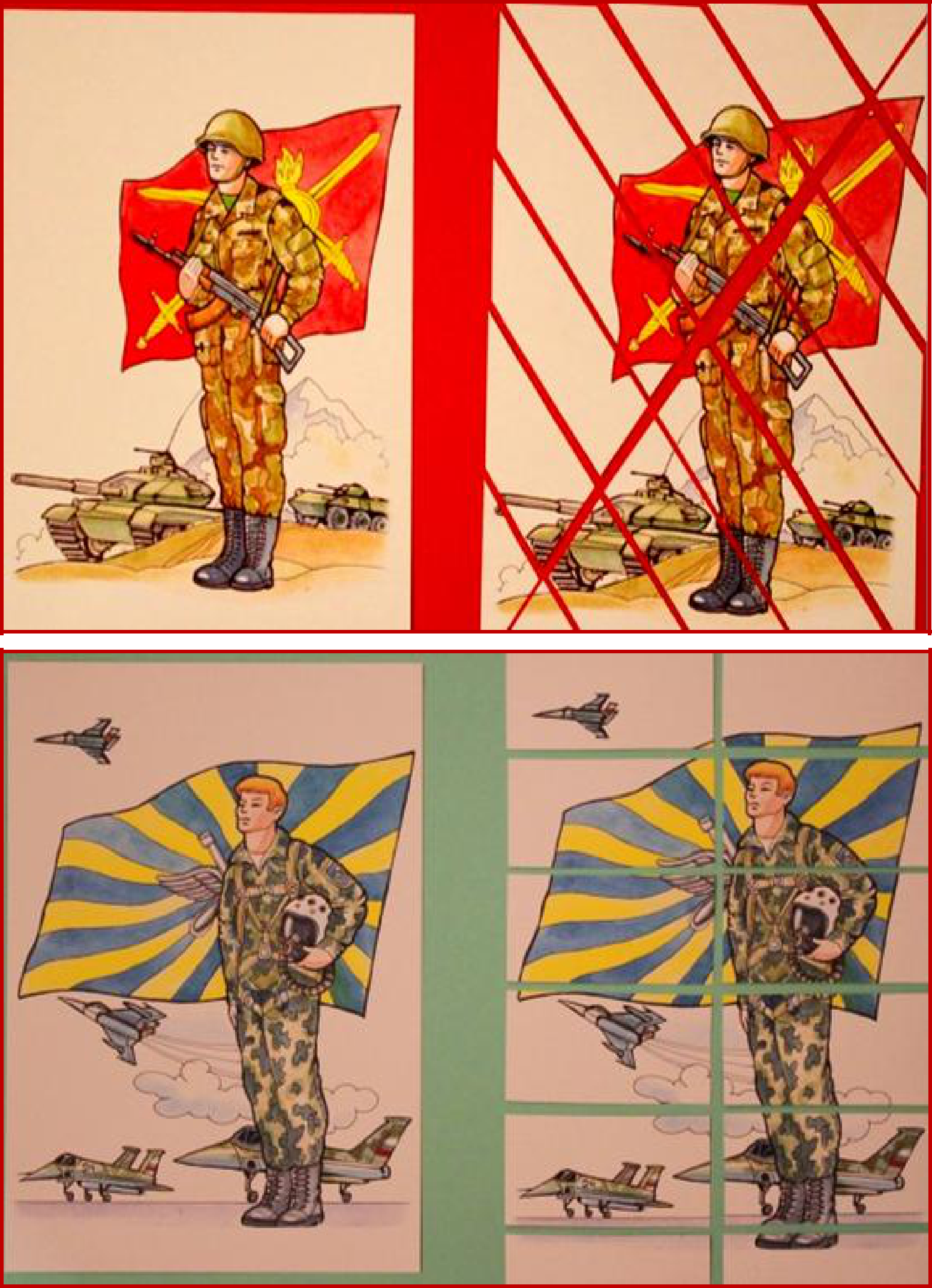 Игра: « Теневое лото»Цель: Развивать зрительное внимание , память.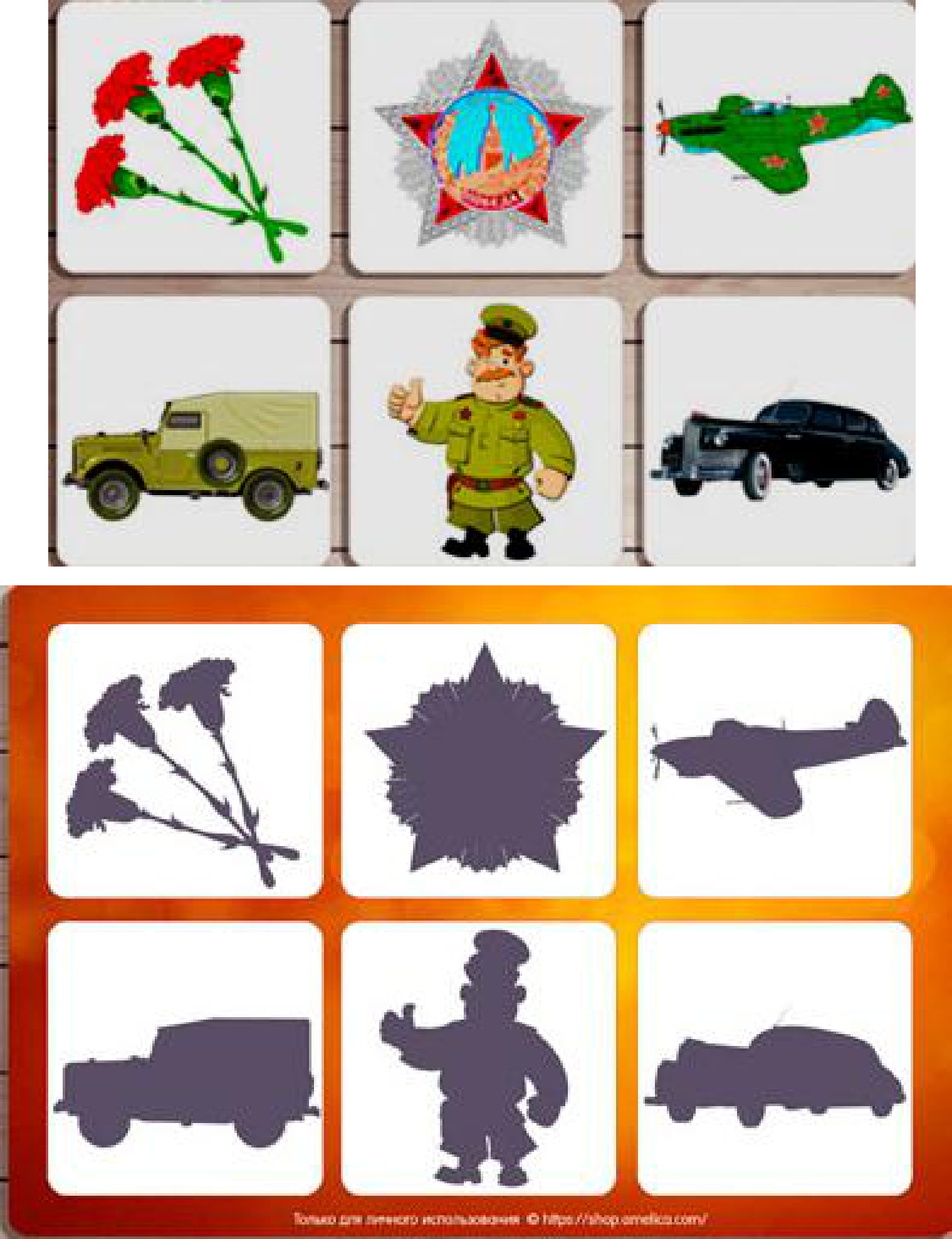 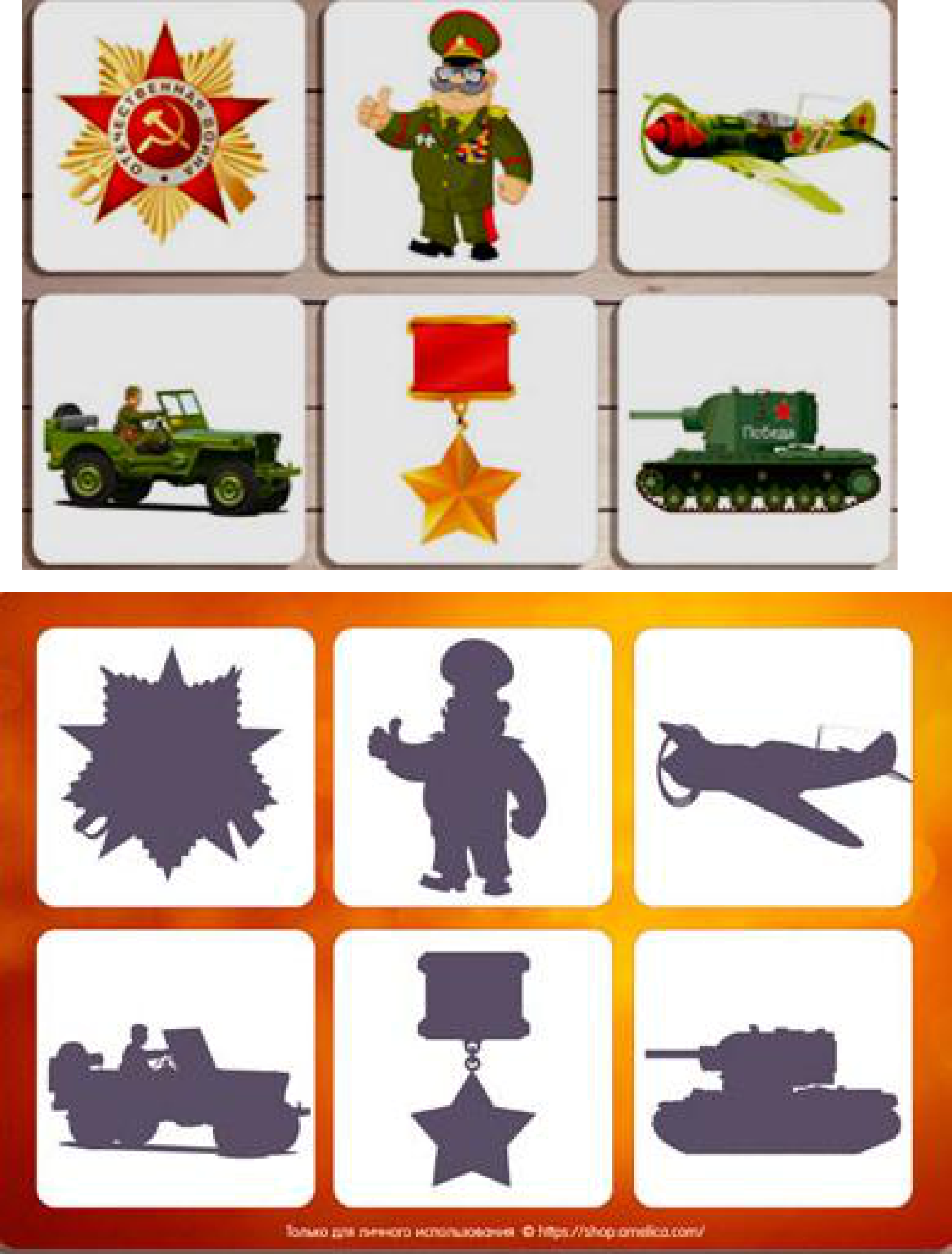 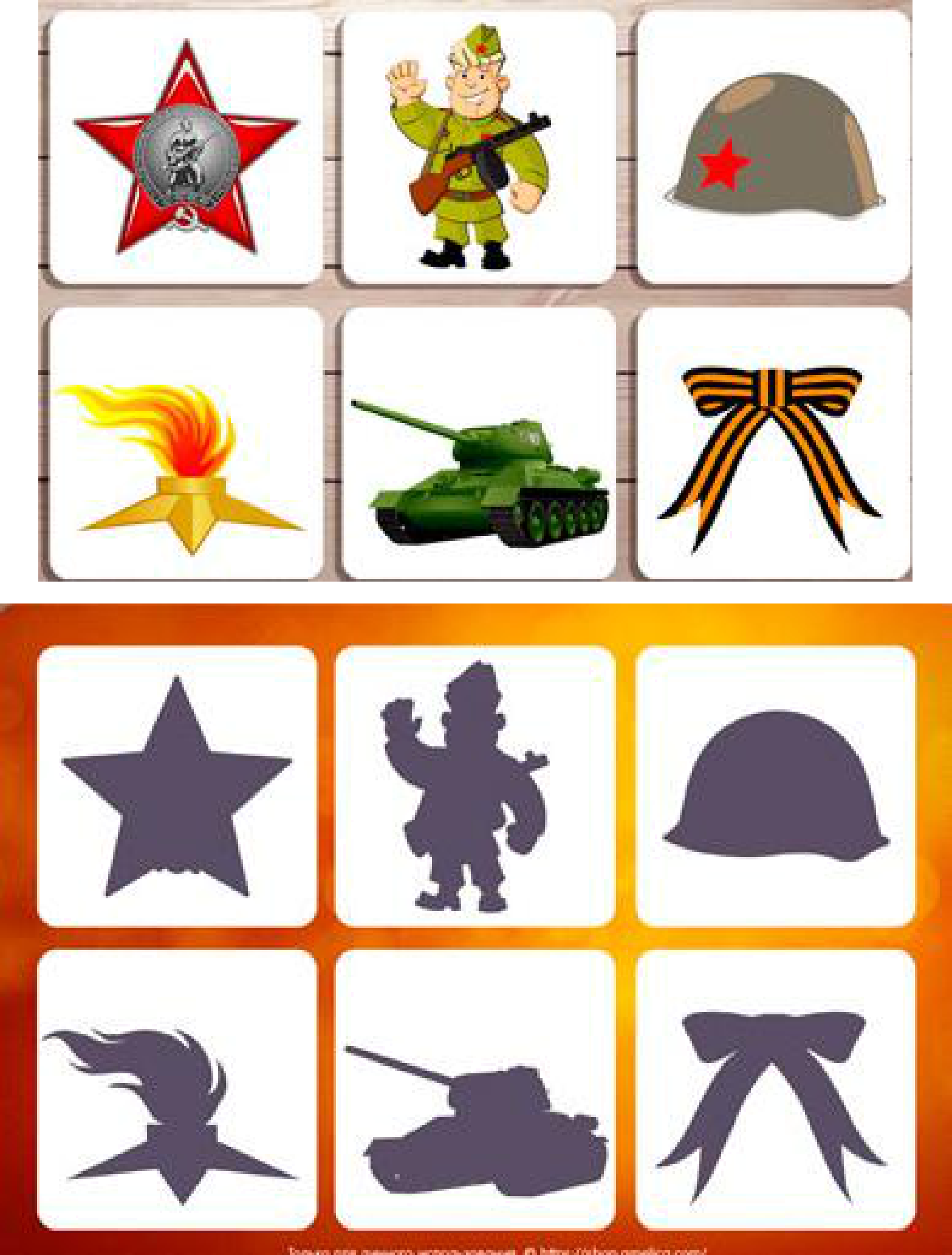 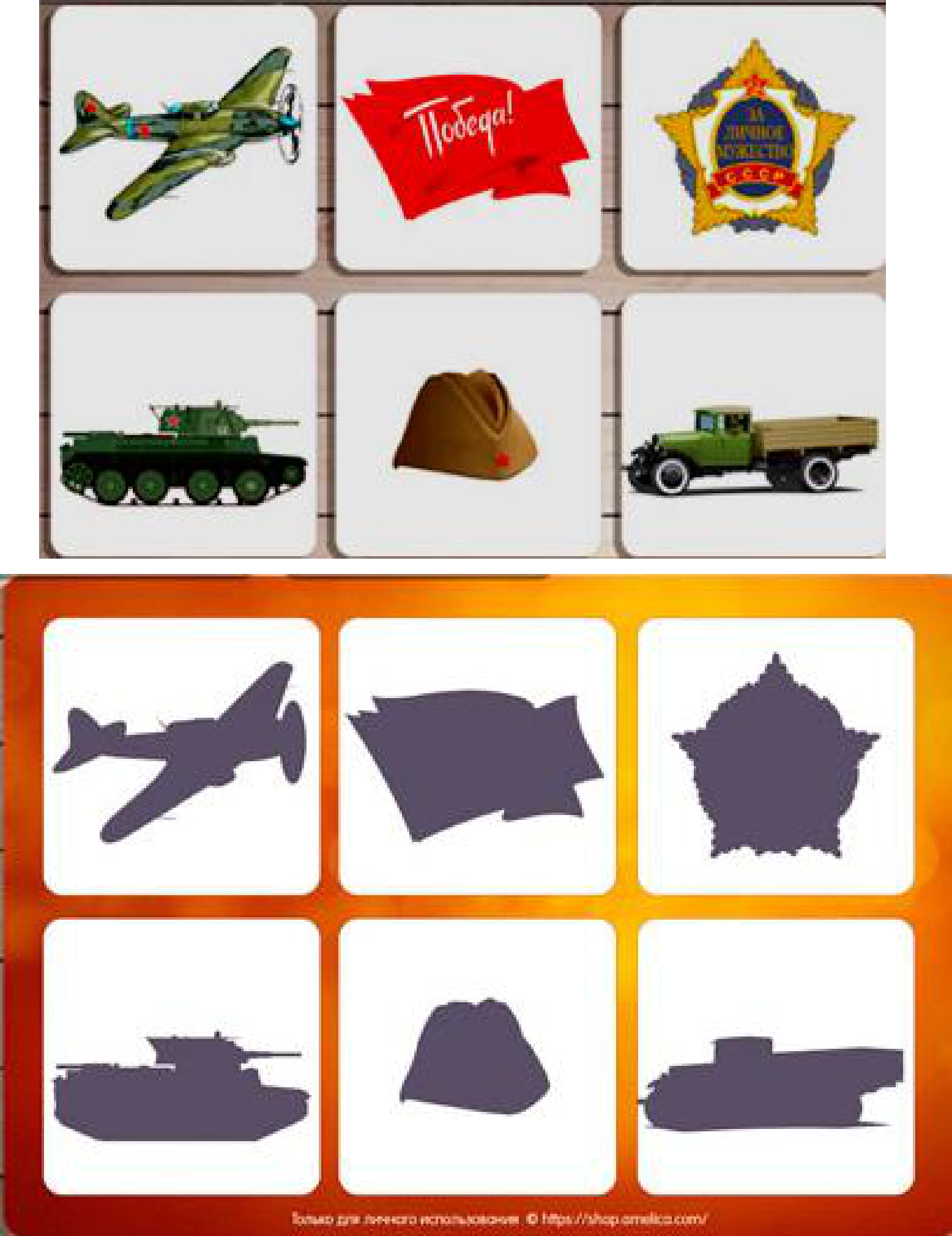 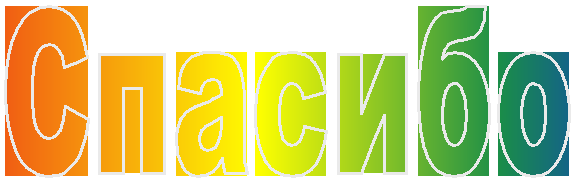 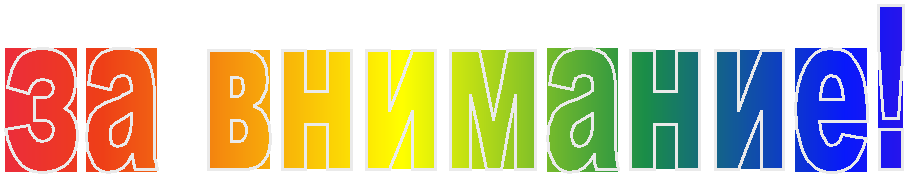 